Семь правил, выполнение которых поможет приемным родителям развивать самостоятельность ребенка 1.     Включать ребенка в такую деятельность, где он может добиться успеха, и не требовать выполнения пока еще трудного для него или неопределенного задания.2.     Постепенно расширять круг достижений ребенка, поощряя и поддерживая его в трудные моменты и одновременно обучая необходимым «правилам игры» (естественным ограничениям и запретам, которые ребенку понятны). 3.     Помогая преодолевать трудности, не делать за ребенка то, что он уже может делать сам. («Вместе» с ребенком, а «не вместо» него.) 4.     Позволить ребенку принимать самостоятельные решения и отвечать за себя, стимулируя возникновение у него естественного чувства ответственности и внутренней дисциплины 5.     Подсказать ребенку, когда он может помочь кому-либо, защитить более слабого, поделиться игрушками, сладостями и т.п., чтобы он получал опыт самоутверждения в роли дающего (умение отдавать - признак позитивной силы). 6.     Поддерживать в ребенке чувство самоценности и уверенности в себе всегда, даже в ситуациях критики или запрещения его нежелательных действий (плохой поступок, а не сам ребенок). 7.     В любой ситуации оставаться, прежде всего, любящими родителями, в чутком отношении которых - главный источник душевных сил ребенка, его успешного психического развития.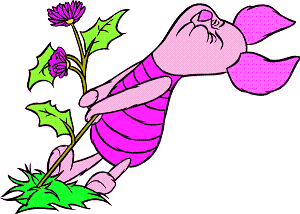 